Муниципальное бюджетное общеобразовательное учреждение «Гимназия» городского округа город Урюпинск Волгоградской области 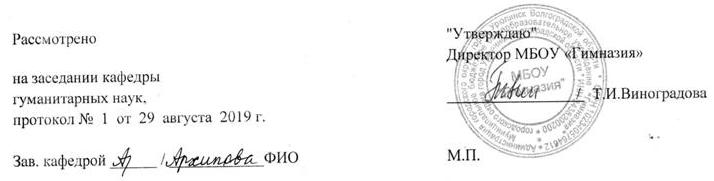 Рабочая программа по информатике для 2 - 3 класса на 2018/2019  уч.г.Составитель: кафедра учителей начальных классов 2 классПояснительная запискаРабочая программа по предмету «Информатика» 2 класс создана на основе:Федерального и регионального компонентов  Государственного стандарта начального общего образования;  Примерной Программы начального общего образования. – М.: Просвещение, 2011;Программы курса «Информатика» под редакцией Горячева  А.В., Горина К.И., Волковой Т.О;  Учебного плана МБОУ «Гимназия»  на 2018-2019 учебный год;Учебником «Информатика» («Информатика в играх и задачах») (авторы Горячев А.В., Горина К.И., Волкова Т.О.);Методическими рекомендациями для учителя (автор Горячев А.В.).Каждый учебный предмет вносит свой специфический вклад в получение результата обучения в начальной школе, включающего личностные качества учащихся, освоенные универсальные учебные действия, опыт деятельности в предметных областях и систему основополагающих элементов научного знания, лежащих в основе современной картины мира. Предмет «Информатика» предъявляет особые требования к развитию в начальной школе логических универсальных действий и освоению информационно-коммуникационных технологий в качестве инструмента учебной и повседневной деятельности учащихся. В соответствии со своими потребностями информатика предлагает и средства для целенаправленного развития умений выполнять универсальные логические действия и для освоения компьютерной и коммуникационной техники как инструмента в учебной и повседневной деятельности. Освоение информационно-коммуникационых технологий как инструмента образования предполагает личностное развитие школьников, придаёт смысл изучению ИКТ, способствует формированию этических и правовых норм при работе с информацией. Общая характеристика учебного процессаК основным результатам изучения информатики в средней общеобразовательной школе относятся:освоение учащимися системы базовых знаний, отражающих вклад информатики в формирование современной научной картины мира, роль информационных процессов в обществе, биологических и технических системах;овладение умениями применять, анализировать, преобразовывать информационные модели реальных объектов и процессов, используя при этом информационные и коммуникационные технологии (ИКТ), в том числе при изучении других школьных дисциплин;развитие познавательных интересов, интеллектуальных и творческих способностей путём освоения и использования методов информатики и средств ИКТ при изучении различных учебных предметов;воспитание ответственного отношения к соблюдению этических и правовых норм информационной деятельности;приобретение опыта использования информационных технологий в индивидуальной и коллективной учебной и познавательной, в том числе проектной, деятельности.Особое значение пропедевтического изучения информатики в начальной школе связано с наличием в содержании информатики логически сложных разделов, требующих для успешного освоения развитого логического и алгоритмического мышления с одной стороны. С другой стороны, использование информационных и коммуникационных технологий в начальном образовании является важным элементом формирования универсальных учебных действий обучающихся на ступени начального общего образования, обеспечивающим его результативность. Учитывая эти обстоятельства изучения подготовительного курса информатики, в начальной школе наиболее целесообразно сконцентрировать основное внимание на развитии логического и алгоритмического мышления школьников и на освоении ими практики работы на компьютере.Именно поэтому в предлагаемой программе рассматриваются два отдельных компонента: технологический и логико-алгоритмический. 1. Технологический компонент.Освоение информационных и коммуникационных технологий направлено на достижение следующих целей:овладение трудовыми умениями и навыками при работе на компьютере, опытом практической деятельности по созданию информационных объектов, полезных для человека и общества, способами планирования и организации созидательной деятельности на компьютере, умениями использовать компьютерную технику для работы с информацией;развитие мелкой моторики рук;развитие пространственного воображения, логического и визуального мышления;освоение знаний о роли информационной деятельности человека в преобразовании окружающего мира;формирование первоначальных представлений о профессиях, в которых информационные технологии играют ведущую роль;воспитание интереса к информационной и коммуникационной деятельности;воспитание уважительного отношения к авторским правам;практическое применение сотрудничества в коллективной информационной деятельности.В качестве основных задач при изучении информационных и коммуникационных технологий ставится:начальное освоение инструментальных компьютерных сред для работы с информацией разного вида (текстами, изображениями, анимированными изображениями, схемами предметов, сочетаниями различных видов информации в одном информационном объекте);создание завершённых проектов с использованием освоенных инструментальных компьютерных сред;ознакомление со способами организации и поиска информации;создание завершённых проектов, предполагающих организацию (в том числе каталогизацию) значительного объёма неупорядоченной информации;создание завершённых проектов, предполагающих поиск необходимой информации.2. Логико-алгоритмический компонент.Данный компонент курса информатики и ИКТ в начальной школе предназначен для развития логического, алгоритмического и системного мышления, создания предпосылок успешного освоения учащимися инвариантных фундаментальных знаний и умений в областях, связанных с информатикой, которые вследствие непрерывного обновления и изменения в аппаратных и программных средствах выходят на первое место в формировании научного информационно-технологического потенциала общества.Цели изучения логико-алгоритмических основ информатики в начальной школе:развитие у школьников навыков решения задач с применением таких подходов к решению, которые наиболее типичны и распространены в областях деятельности, традиционно относящихся к информатике:применение формальной логики при решении задач – построение выводов путём применения к известным утверждениям логических операций «если …, то …», «и», «или», «не» и их комбинаций – «если ... и ..., то ...»;алгоритмический подход к решению задач – умение планировать последовательность действий для достижения какой-либо цели, а также решать широкий класс задач, для которых ответом является не число или утверждение, а описание последовательности действий;системный подход – рассмотрение сложных объектов и явлений в виде набора более простых составных частей, каждая из которых выполняет свою роль для функционирования объекта в целом; рассмотрение влияния изменения в одной составной части на поведение всей системы;объектно-ориентированный подход – постановка во главу угла объектов, а не действий, умение объединять отдельные предметы в группу с общим названием, выделять общие признаки предметов этой группы и действия, выполняемые над этими предметами; умение описывать предмет по принципу «из чего состоит и что делает (можно с ним делать)»;расширение кругозора в областях знаний, тесно связанных с информатикой: знакомство с графами, комбинаторными задачами, логическими играми с выигрышной стратегией («начинают и выигрывают») и некоторыми другими. Несмотря на ознакомительный подход к данным понятиям и методам, по отношению к каждому из них предполагается обучение решению простейших типовых задач, включаемых в контрольный материал, т. е. акцент делается на развитии умения приложения даже самых скромных знаний;создание у учеников навыков решения логических задач и ознакомление с общими приёмами решения задач – «как решать задачу, которую раньше не решали» – с ориентацией на проблемы формализации и создания моделей (поиск закономерностей, рассуждения по аналогии, по индукции, правдоподобные догадки, развитие творческого воображения и др.).Описание места учебного предмета в учебном планеИзучение предмета «Информатики» происходит в часы, определяемые участниками образовательного процесса (региональный или школьный компонент). Компьютерный урок имеет постоянное место в расписании. Преподавание начинается со 2-го класса, урок проводится 1 раз в неделю. Описание ценностных ориентиров содержания учебного предмета1. Технологический компонент.Обучение творческому применению осваиваемых информационных и коммуникационных технологий позволяет развивать широкие познавательные интересы и инициативу учащихся, стремление к творчеству, отношение к труду и творчеству как к состоянию нормального человеческого существования, ощущение доступности обновления своих компетенций. Заложенный в основу изучения новых технологий выбор из предлагаемых жизненных ситуаций или возможность придумывать свою тематику жизненных ситуаций, завершающиеся созданием творческих работ с применением изучаемой технологии позволяет ориентировать учащихся на формирование:основ гражданской идентичности на базе чувства сопричастности и гордости за свою Родину, народ и историю,ценностей семьи и общества и их уважение,чувства прекрасного и эстетических чувств,способности к организации своей учебной деятельности,самоуважения и эмоционально-положительного отношения к себе,целеустремленности и настойчивости в достижении целей,готовности к сотрудничеству и помощи тем, кто в ней нуждается.2. Логико-алгоритмический компонент.Развитие логического, алгоритмического и системного мышления, создание предпосылок успешного освоения учащимися инвариантных фундаментальных знаний и умений в областях, связанных с информатикой, способствует ориентации учащихся на формирование самоуважения и эмоционально-положительного отношения к себе, на восприятие научного познания как части культуры человечества. Ориентация курса на осознание множественности моделей окружающей действительности позволяет формировать не только готовность открыто выражать и отстаивать свою позицию, но и уважение к окружающим, умение слушать и слышать партнёра, признавать право каждого на собственное мнение.Личностные, метапредметные и предметные результаты освоения учебного предметаК личностным результатам освоения информационных и коммуникационных технологий как инструмента в учёбе и повседневной жизни можно отнести:критическое отношение к информации и избирательность её восприятия; уважение к информации о частной жизни и информационным результатам других людей;осмысление мотивов своих действий при выполнении заданий с жизненными ситуациями;начало профессионального самоопределения, ознакомление с миром профессий, связанных с информационными и коммуникационными технологиями.Метапредметные результаты.1. Технологический компонент.Регулятивные УУД:освоение способов решения проблем творческого характера в жизненных ситуациях;формирование умений ставить цель – создание творческой работы, планировать достижение этой цели, создавать вспомогательные эскизы в процессе работы;оценивание получающегося творческого продукта и соотнесение его с изначальным замыслом, выполнение по необходимости коррекции либо продукта, либо замысла.Познавательные УУД:использование средств информационных и коммуникационных технологий для решения коммуникативных, познавательных и творческих задач.Коммуникативные УУД:подготовка выступления с аудиовизуальной поддержкой.2. Логико-алгоритмический компонент.Регулятивные УУД:планирование последовательности шагов алгоритма для достижения цели;поиск ошибок в плане действий и внесение в него изменений.Познавательные УУД:анализ объектов с целью выделения признаков (существенных, несущественных);синтез – составление целого из частей, в том числе самостоятельное достраивание с восполнением недостающих компонентов;выбор оснований и критериев для сравнения, сериации, классификации объектов;подведение под понятие;установление причинно-следственных связей;построение логической цепи рассуждений.Коммуникативные УУД:аргументирование своей точки зрения на выбор оснований и критериев при выделении признаков, сравнении и классификации объектов;выслушивание собеседника и ведение диалога;признавание возможности существования различных точек зрения и права каждого иметь свою.Предметными результатами изучения курса «Информатика» во 2-м классе является формирование следующих умений: В результате изучения раздела «Описание предметов» ученики должны уметь:определять значение признаков предмета (цвета, формы, размера, материала, и т.д.);выделять составные части предмета;называть действия предметов, выделять характерные действия предметов;описывать и определять предмет по его признакам, составу, действиям;строить изображения, симметричные  данным;определять наличие (количество) осей симметрии у фигур;ориентироваться на координатной сетке – записывать адрес предмета и определять положение предмета по его адресу.В результате изучения раздела «Алгоритмы» ученики должны уметь:называть действия предметов, определять действия, обратные данным;выстраивать последовательность событий;составлять и записывать простые алгоритмы;находить и исправлять ошибки в записи алгоритмов.В результате изучения раздела «Множества» ученики должны уметь:объединять предметы в множества, давать им названия;сравнивать множества по количеству элементов и по составу;рисовать схему отображения множеств;определять и изображать взаимное расположение множеств;определять элементы, принадлежащие множеству, пересечению множеств, объединению множеств.В результате изучения раздела «Логика» ученики должны уметь:составлять высказывания и определять интенсивность высказываний;строить отрицательные высказывания.Содержание учебного предмета1. Отличительные признаки и составные части предметов (10 часов). 2. План действий и его описание (6 часов).3. Логические рассуждения (18 часов).  Информационно - образовательные ресурсыДля учителя:Горячев, А.В. «Информатика» («Информатика в играх и задачах»). 2 класс.  Методические рекомендации для учителя  по курсу информатики. – М.: Баласс, 2017. Презентации к урокам выполненные в программе PowerPoint.Для ученика:Горячев А.В., Горина К.И., Волкова Т.О. «Информатика» («Информатика в играх и задачах»). Учебник  для 2 класса в 2-х частях. - Изд. 3-е, испр. – М.: Баласс, 2017. 3 классПояснительная запискаДанная программа базового курса по информатике  для обучения в 3 классе разработана на основе авторской программы Шпикаловой Т. Я. с учетом Федерального государственного образовательного стандарта начального общего образования, Концепции духовно-нравственного развития и воспитания личности гражданина России, планируемых результатов начального общего образования. федерального перечня учебников, рекомендованных или допущенных к использованию в образовательном процессе в образовательных учреждениях, базисного учебного плана МБОУ «Гимназия». Рабочая программа ориентирована на использование учебника «Информатика 3 класс». Учебник для учащихся общеобразовательных учреждений Т. А. Рудченко, А. Л. Семенов Информатика 3 класс. М: «Просвещение», .Задачи обучения – научить детей: • работать в рамках заданной среды по четко оговоренным правилам; • ориентироваться в потоке информации: просматривать, сортировать, искать необходимые сведения; • читать и понимать задание, рассуждать, доказывать свою точку зрения; • работать с графически представленной информацией: таблицей, схемой и т. п.; • планировать собственную и групповую работу, ориентируясь на поставленную цель, проверять и корректировать планы; • анализировать языковые объекты; • использовать законы формальной логики в мыслительной деятельностиПрограмма рассчитана на 34 часа в год, 1 час в неделю при 34 недельной работе. Цель обучения:- воспитание и развитие качеств личности, отвечающих требованиям информационного общества, в частности приобретение учащимися информационной и коммуникационной компетентности- сформировать у учащихся комплекс универсальных учебных действий (далее – УУД), обеспечивающих способность к самостоятельной учебной деятельности, т. е. умение учиться.Содержание программыРаздел «Цепочка» (4 часа) Длина цепочки. Слово как цепочка, длина слова. Длина пустой цепочки (и пустого слова) – 0. Цепочка цепочек. Цепочки слов и цепочки чисел. Цепочки  цепочек. Таблица для мешка с учетом двух признаков. Порядок слов в словаре. Внутрисловные знаки – дефис и апостроф. Раздел «Деревья» (4 часа) Дерево. Корень и вершины дерева. Следующие и предыдущие вершины. Корневая вершина. Лист дерева. Вершины первого и второго уровней. Одинаковые мешки. Таблицы мешков. Раздел «Исполнитель Робот» (5 часов) Робик (знакомство). Позиция Робика. Четыре команды Робика – вверх, вниз, вправо, влево. Понятия «перед каждой бусиной», «после каждой бусины». Порядок слов. Раздел «Склеивание мешков цепочек» (22 часа) Операция склеивания цепочек. Порядок цепочек при склеивании. Путь дерева. Все пути дерева. Конструкция повторения. Мешок цепочек. Порядок проведения турниров и соревнований. Таблица для склеивания мешков.Планируемые результаты изучения информатикиЛичностные: 1. овладение начальными навыками адаптации в динамично изменяющемся и развивающемся мире; 2. развитие мотивов учебной деятельности; 3. развитие самостоятельности и личной ответственности за свои поступки в информационной деятельности, на основе представлений о нравственных нормах, социальной справедливости и свободе; 4. развитие навыков сотрудничества со взрослыми и сверстниками в разных социальных ситуациях, умения не создавать конфликтов и находить выходы из спорных ситуаций; Метапредметные: 1. освоение способов решения проблем творческого и поискового характера; 2. формирование умения планировать, контролировать и оценивать учебные действия в соответствии с поставленной задачей и условиями её реализации; 3. использование знаково-символических средств представления информации для создания моделей изучаемых объектов и процессов, схем решения учебных и практических задач; 4. активное использование речевых средств и средств информационных и коммуникационных технологий для решения5. использование различных способов поиска (в справочных источниках и открытом учебном информационном пространстве Интернета), сбора, обработки, анализа, организации, передачи и интерпретации информации в соответствии с коммуникативными и познавательными задачами и технологиями учебного предмета, в том числе умение вводить текст с помощью клавиатуры, фиксировать (записывать) в цифровой форме измеряемые величины и анализировать изображения, звуки, готовить своё выступление и выступать с аудио- , видео- и графическим сопровождением; 6. осознанно строить речевое высказывание в соответствии с задачами коммуникации и составлять тексты в устной и письменной форме; 7. овладение логическими действиями сравнения, анализа, синтеза, обобщения, классификации по родовидовым признакам, установления аналогий и причинно-следственных связей, построения рассуждений, отнесения к известным понятиям; 8. готовность слушать собеседника и вести диалог; готовность признавать возможность существования различных точек зрения и права каждого иметь свою; излагать своё мнение и аргументировать свою точку зрения и оценку событий; 9. готовность конструктивно разрешать конфликты посредством учёта интересов сторон и сотрудничества; 10. овладение начальными сведениями о сущности и особенностях информационных объектов, процессов и явлений действительности; 11. овладение базовыми предметными и межпредметными понятиями, отражающими существенные связи и отношения между объектами и процессамиПредметные: 1. владение базовым понятийным аппаратом:  цепочка (конечная последовательность);  мешок (неупорядоченная совокупность);  одномерная и двумерная таблицы;  круговая и столбчатая диаграммы;  утверждения, логические значения утверждений;  исполнитель, система команд и ограничений, конструкция повторения;  дерево, понятия, связанные со структурой дерева;  игра с полной информацией для двух игроков, понятия: правила игры, ход игры, позиция игры, выигрышная стратегия; 2. владение практически значимыми информационными умениями и навыками, их применением к решению информатических  и математических задач:  выделение, построение и достраивание по системе условий: цепочки, дерева, мешка;  проведение полного перебора объектов;  определение значения истинности утверждений для данного объекта; понимание описания объекта с помощью истинных и ложных утверждений, в том числе включающих понятия: все/каждый, есть/нет, всего, не;  использование имён для указания нужных объектов;  использование справочного материала для поиска нужной информации, в том числе словарей (учебных, толковых и др.) и энциклопедий;  сортировка и упорядочивание объектов по некоторому признаку, в том числе расположение слов в словарном порядке;  выполнение инструкций и алгоритмов для решения некоторой практической или учебной задачи;  достраивание, построение и выполнение программ для исполнителя, в том числе включающих конструкцию повторения;использование дерева для перебора, в том числе всех вариантов партий игры, классификации, описания структуры;  построение выигрышной стратегии на примере игры «Камешки»; построение и использование одномерных и двумерных таблиц, в том числе для представления информации;  построение и использование круговых и столбчатых диаграмм, в том числе для представления информации;  использование метода разбиения задачи на подзадачи в задачах большого объёма.Планируемый уровень подготовки третьеклассников на конец учебного года:Учащиеся должны: • иметь представление о цепочке выполнения программ и дереве выполнения программ, использовать и строить цепочки и деревья выполнения программ, строить программу по результату ее выполнения исполнителем; • иметь представление об играх с полной информацией, правилах игры, цепочке позиций игры, дереве игры; • уметь использовать и строить дерево игры или часть дерева игры с полной информацией; • иметь представление о выявлении, построении и использовании выигрышных стратегий в играх с полной информацией; • использовать деревья для решения задач, иметь представление о переборе вариантов по дереву, построении дерева всех слов данной длины из букв данного мешка; • иметь представление о методе последовательного приближения; • иметь представление о дереве вычисления арифметического выражения со скобками и без скобок; • иметь представление о лингвистических задачах, уметь решать простейшие из них